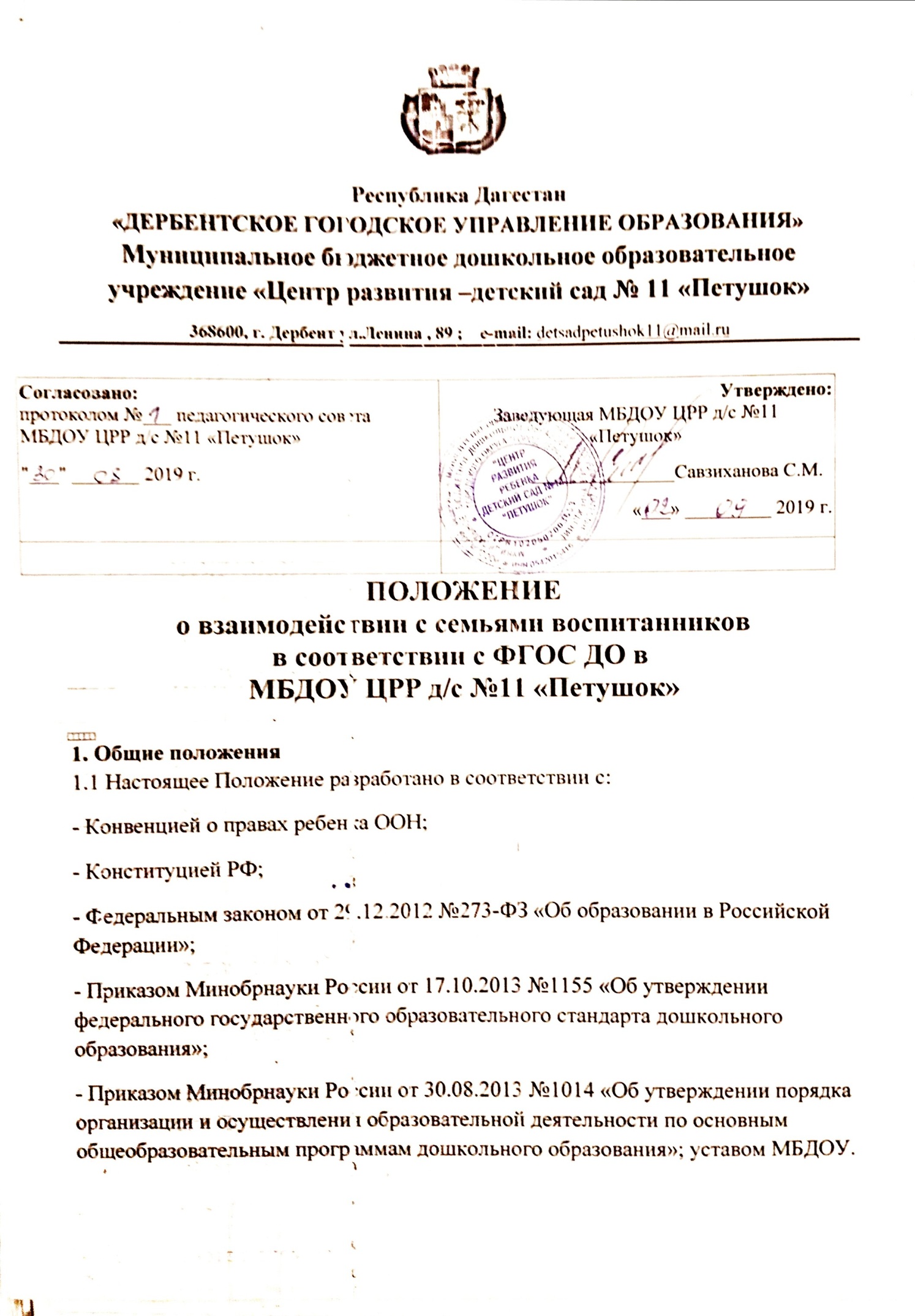 2. Цель и задачи оценки индивидуального развития2.1. Цель:- создание максимально комфортных условий для личностного роста детей.- повышение педагогической компетенции родителей.- создание психолого-педагогических условий для взаимодействия детей и родителей.- развитие и укрепление партнёрских отношений между родителями и детьми. 2.2 Задачи:- создание модели педагогической работы воспитателя с родителями, согласно ФГОС;- формирование знаний у родителей по всем образовательным областям образовательнойпрограммы в соответствии с ФГОС.- повышение роли детского сада в развитии форм семейного досуга.3. Организация работы с родителями ДОО.3.1. Постоянное сотрудничество ДОО с семьями, оказания помощи родителям (законным представителям) в воспитании детей, охране и укреплении их физического и психическогоздоровья, в развитии индивидуальных способностей и необходимой коррекции нарушений их развития.3.2. Дифференцированный подход, с учётом социального статуса, микроклимата семьи, родительские запросы и степень заинтересованности родителей деятельностью ДОУ, повышение культуры педагогической грамотности семьи.3.3. Обеспечение психолого-педагогической поддержки семьи и повышения компетентности родителей (законных представителей) в вопросах развития и образования, охраны и укрепления здоровья детей.3.4. Участие родителей (законных представителей) в разработке части образовательной Программы ДОО, формируемой участниками образовательных отношений с учётом образовательных потребностей, интересов и мотивов детей, членов их семей и педагогов. 
4. Обязательства Организации в рамках взаимодействия с родителями ДОО• информировать родителей (законных представителей) и общественность относительно целей дошкольного образования, общих для всего образовательного пространства Российской Федерации, а также о Программе, и не только семье, но и всем заинтересованным лицам, вовлечённым в образовательную деятельность; 
• обеспечить открытость дошкольного образования; 
• создавать условия для участия родителей (законных представителей) в образовательной деятельности; 
• поддерживать родителей (законных представителей) в воспитании детей, охране и укреплении их здоровья; 
• обеспечить вовлечение семей непосредственно в образовательную деятельность, в том числе посредством создания образовательных проектов совместно с семьёй на основе выявления потребностей и поддержки образовательных инициатив семьи; 
• создавать условия для взрослых по поиску, использованию материалов, обеспечивающих реализацию Программы, в том числе в информационной среде, а также для обсуждения с родителями (законными представителями) детей вопросов, связанных с реализацией. 
5. Направления работы по вовлечению родителей в единое пространство ДОО5.1. Работа коллектива ДОУ в рамках взаимодействия с семьями воспитанников5.2. Повышение педагогической культуры родителей. 
5.3. Вовлечение родителей в деятельность ДОУ, совместная работа по обмену опытом.5.4 . Установка партнерских отношений с семьями каждого воспитанника:- объединение усилий для развития и воспитания детей;- создание атмосферы взаимопонимания, общности интересов, эмоциональной взаимоподдержки;- активизация и обогащение знаний и умений родителей;- поддержка и уверенность родителей в собственных педагогических возможностях.6. Принципами взаимодействия с родителями ДОО:6.1. Доброжелательный стиль общения педагогов с родителями : позитивный настрой на общение - работа педагогов группы с родителями.6.2. Индивидуальный подход: необходим не только в работе с детьми, но и в работе с родителями.6.3. Сотрудничество, а не наставничество: создание атмосферы взаимопомощи и поддержки семьи в сложных педагогических ситуациях, демонстрация заинтересованности коллектива детского сада разобраться в проблемах семьи и искреннее желание помочь.6.4. Повышение качества мероприятий : плохо подготовленное мероприятие может негативно повлиять на положительный имидж учреждения в целом.6.5. Динамичность : детский сад должен представлять собой мобильную систему, быстро реагировать на изменения социального состава родителей, их образовательные потребности и воспитательные запросы. В зависимости от этого меняются формы и направления работы детского сада с семьей.7. Критерии оценки эффективности работы ДОУ с семьей.7.1. Изменение характера вопросов родителей к воспитателям, руководителю ДОУ, как показатель роста педагогических интересов, знаний о воспитании детей в семье, желание их совершенствовать.7.2 . Рост посещаемости родителями мероприятий по педагогическому просвещению, стремление родителей анализировать собственный опыт и опыт других родителей.7.3. Проявление у родителей осознанного отношения к воспитательной деятельности, стремление к пониманию ребенка, анализу своих достижений и ошибок, использование родителями педагогической литературы, участие родителей в клубах, объединениях, семейных конкурсах, праздниках, субботниках, организуемых в ДОУ, осознание взрослыми членами семьи не только практической, но и воспитательной значимости их помощи ДОУ в педагогической деятельности.7.4. Положительное общественное мнение родителей о воспитании дошкольников в ДОУ.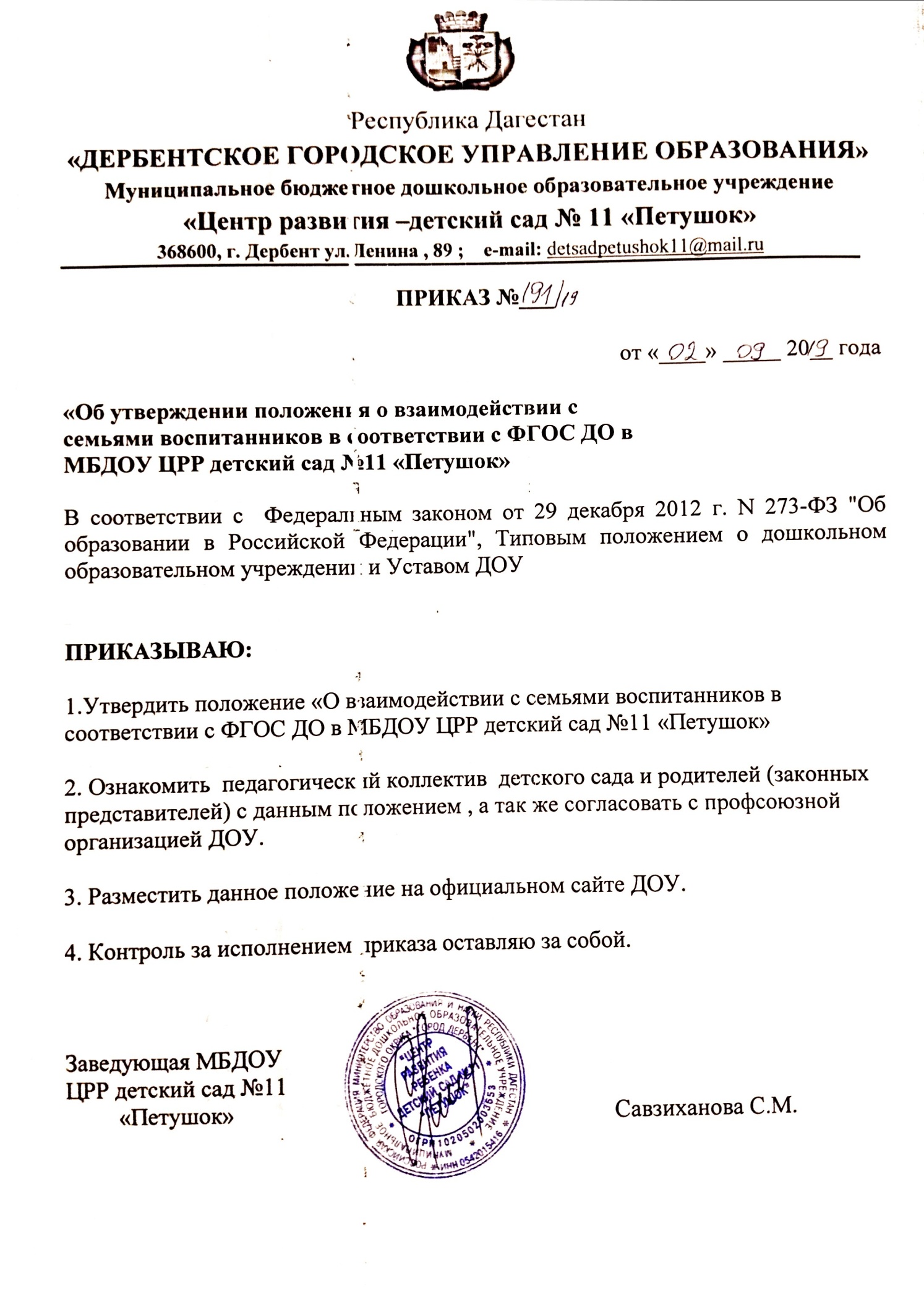 